موضوع تحقيق:بررسي استدلالي حکم روزه و غسل انجام دهنده غسل ارتماسی در ماه مبارک رمضان از نگاه شهيد اول و شهید ثانیدانش پ‍‍ژوه:یاشار کبیری میانجیاستاد راهنما:حجه الاسلام والمسلمين حاج آقای مردانی (زید عزه)پايه تحصيلي:چهارممركز تحصيلي:مدرسه علميه علویسال تحصيلی: 98_99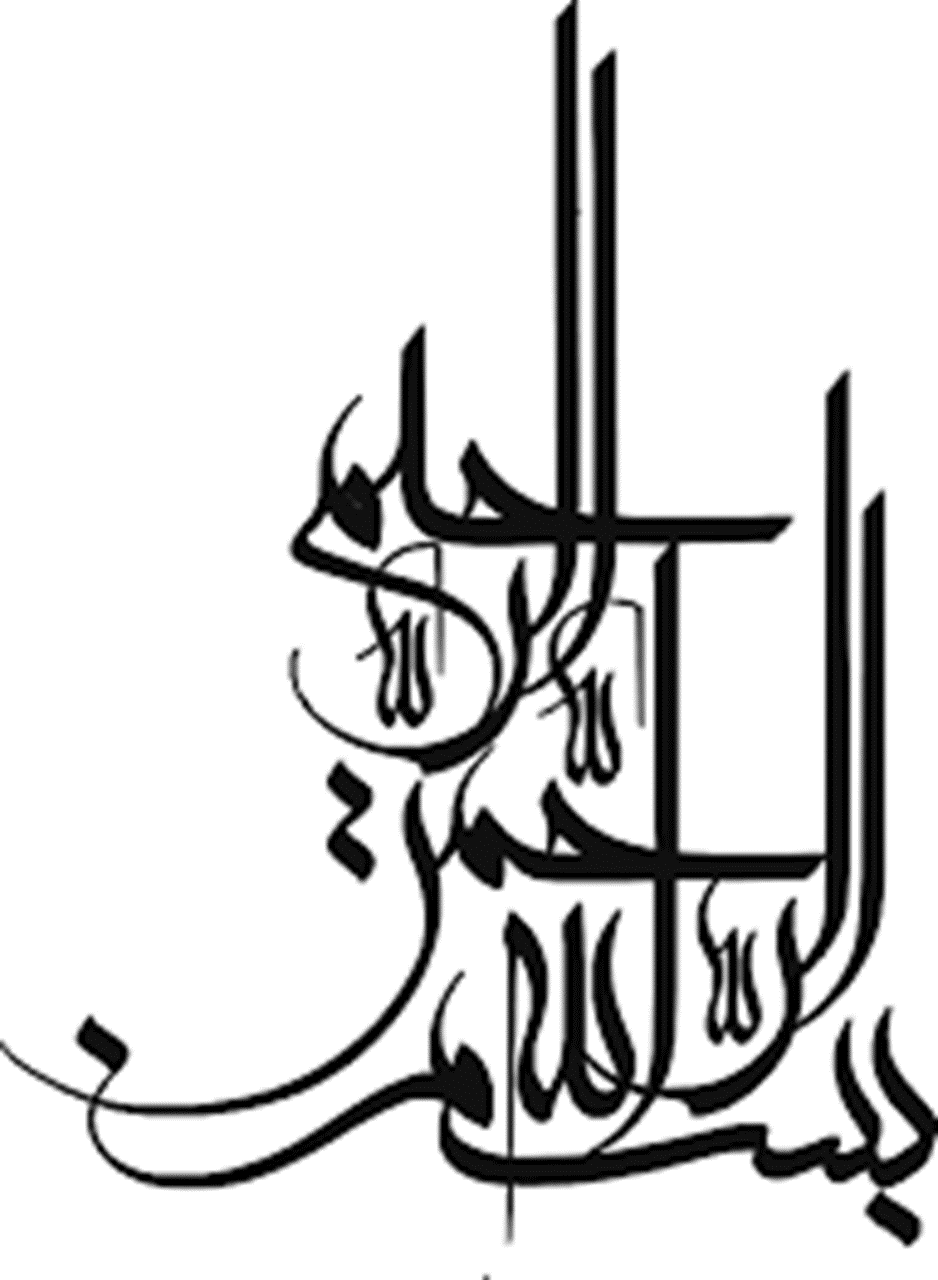 فهرست:چکیده ................................................................................................................................... 4کلیدواژه .................................................................................................................................4مقدمه .................................................................................................................................... 5تعریف روزه ........................................................................................................................... 7موارد نهگانهی مفطرات روزه ................................................................................................ 7تعریف غسل .......................................................................................................................... 8اقسام غسل ........................................................................................................................... 8موارد اختلافی در مفطرات روزه ........................................................................................... 8اقوال و نظرات در مورد فرو بردن تمام سر در آب .............................................................. 8آیا غسل ارتماسی شخص روزهدار، مبطل غسل هست ...................................................... 10نظر مراجع تقلید معاصر ....................................................................................................... 11نتیجه گیری ......................................................................................................................... 13منابع و مآخذ ....................................................................................................................... 14       چكيده:روزه عبارت است از خودداري كردن از مفطرات، از اذان صبح تا اذان مغرب به قصد انجام فرمان خداوند؛ مفطرات روزه نه مورد مي باشد. اما بعضي از علماي شيعه اثنا عشري مواردي را جزء مفطرات روزه نمي دانند. يكي از آن موارد فرو بردن سر در آب توسط شخص روزه دار است؛ بعضي از علماي اماميه اين عمل را مبطل روزه ميدانند و بعضي ديگر اين عمل را مبطل نمي دانند.غسل عبارت است از شستن تمام بدن از سر تا پا با شرائط و كيفيت  خاص به قصد قربت و اطاعت از فرمان الهي. حال اين تحقيق در صدد آن است كه اگر شخص روزهداري غسل ارتماسي انجام دهد، غسلش صحيح است يا باطل ، در اين مورد نيز بعضاً نظرات و اقوال علماي اماميه تفاوت دارد.در واقع اين تحقيق نيز به دلیل بررسي استدلالي اين نظرات و اقوال شكل گرفته است و با استفاده از روايات ائمه معصوم (عليهم السلام) درصدد آن است كه اين مسئله را بررسي نمايد. لهذا پس از بررسي اين اقوال و نظرات دربارهی این مورد؛ فتواي اكثر  علماي اماميه بر اين است كه اگر شخص روزه داري در ماه مبارک رمضان، غسل ارتماسي انجام دهد، هم روزه و هم غسل آن شخص باطل است.       كليد واژهها: روزه، غسل، غسل ارتماس، غسل ارتماسی در ماه رمضان        مقدمه:در جهان اسلام، مسئله روزه يكي از شعائر مهم مسلمانان ميباشد كه در ماه مبارك رمضان به مدت سی روز، توسط مسلمانان انجام ميگيرد؛ يعني از اذان صبح تا اذان مغرب به قصد قربت مفطراتي كه روزه را باطل كند، انجام نبايد داد. خداوند متعال در قرآن کریم در مورد وجوب روزه میفرماید: : «یا ایها الذین آمنوا کتب علیکم الصیام کما کتب علی الذین من قبلکم لعلکم تتقون»؛ معنای آیه: «ای کسانی که ایمان آوردهاید روزه بر شما واجب شد، چنانکه بر آنان که پیش از شما بودهاند واجب شده بود که پرهیزگار شوید.» رسول گرامي اسلام (صلیاللهعليهوآلهوسلم)  دربارهی روزه ميفرمايند: «و فيه صفاء القلب ... و حبل الإلتجاء إلي الله»؛ معناي روايت: «روزه دل را صفا و نورانيت مي بخشد... روزه سبب توجه بيشتر و پناه بردن به خداي بزرگ مي گردد». روزه مفطراتي دارد كه اگر انجام شود باعث باطل شدن روزه مي شود، اما مسئله اي اصلي، موارد اختلافي در مفطرات روزه مي باشد، مواردي كه بعضي از فقهاي شيعه اثني عشري آن موارد را مبطل روزه مي دانند و برخي ديگر از فقهاي شيعه اثني عشري آن موارد را مبطل روزه نمي دانند.يكي از اين موارد، ارتماس يعني فرو بردن سر در آب توسط شخص روزه دار ميباشد. لذا ما در اين تحقيق در پي پاسخ به برخي شبهات و ترديدها پيرامون اين مورد هستيم و هدفمان رفع شبهه از اين مورد مي باشد. در نتيجه در اين تحقيق به بررسي اين مورد و بيان اقوال و دلايل علماي شيعه اثنا عشری پيرامون اين مطلب مي پردازيم.اما يكي از دلايلي كه باعث شد اين تحقيق شكل بگيرد، اين بود كه در حال حاضر تحقيق يا مقاله اي پيرامون اين مطلب كه به بررسي استدلالي اقوال علما بپردازد، نبود، و اقوال و نظرات علما و مراجع بعضاً در كتب مختلف آورده شده است، در نتيجه اين نقطهي ضعف باعث شد تا اين تحقيق نگارش شود.همچنین ما در این تحقیق به بررسی روزه و غسل شخصی میپردازیم که در ماه مبارک رمضان غسل ارتماسی انجام داده، که آیا روزه و غسل این شخص صحیح هست یا صحیح نیست و اگر صحیح نیست دلیل صحیح نبودن روزه یا غسل چیست.اين تحقيق به صورت كتابخانه اي انجام شده است و منطق حاكم بر فصول و تحقيق، از كلي و عام به جزئي و خاص مي باشد.          تعريف روزه:1) الف) تعريف لغوي: الإمساك به معناي خود داري؛ از «صام يصوم صوماً و صياماً»      ب) تعريف اصطلاحي (شرعي): خود داري كردن در روز از مفطرات.2) در لغت به معناي «امساك» و «خودداري» است. در اصطلاح عبارت است از: خودداری کردن از موارد نه گانه، از اذان صبح تا اذان مغرب به قصد انجام فرمان خداوند و اطاعت از او.تذكر: برخي فقها از اذان صبح تا غروب آفتاب را شرط دانستهاند.موارد نهگانهی مفطرات روزه:        1)خوردن و آشاميدن   2)نزدیکی   3)استمناء	   4)دروغ بستن بر خداوند و پيامبر اسلام(صلی الله و علیه وآله) و جانشينان ایشان 	   5)رساندن غبار غليظ به حلق	        6) فرو بردن تمام سر در آّب	        7) باقي ماندن در جنابت، حيض و نفاس تا اذان صبح        8)اماله كردن با چيز روان			        9) قي كردن (عمدی)تذكر: بعضي از فقهای تشیع من جمله شهيد اول و شهيد ثاني مفطرات روزه را هفت مورد ذكر كرده اند:       1)هرنوع خوردن        2)هر نوع آشاميدن        3)هر نوع جماع        4) استمناء به شرط خروج مني        5) رساندن هر نوع غبار مخصوص به حلق        6) باقي ماندن بر جنابت در طول شب        7) خوابيدن سوم در حال جنابت با شرائطيتعريف غسل: الف) تعريف لغوي غسل: شستن چيزي براي از بين بردن آلودگي آن  ب) تعريف اصطلاحي غسل: شستن تمام بدن، از سر تا پا با شرائط و كيفيت خاص به قصد قربت و اطاعت از امر و فرمان الهي.اقسام غسل:1) ترتيبي: در غسل ترتيبي بايد بدين ترتيب بدن را شست: الف) سر و گردن بصورت کامل		ب) همهی نيمه ي راست بدنج) همهی نيمه ي چپ بدن2) غسل ارتماسي: به يكي از روش هاي زير صحيح است:الف) تمام بدن را يكباره در آب فرو ببرد؛ بطوريكه آب به همه جا برسد.ب) به تدريج در آب فرو برود، كه در نهايت تمام بدن در آب قرار گيرد.تذكر: در غسل ارتماسي بايد مقدار آب به اندازه اي باشد كه يك دفعه عرفي، همه بدن را فراگيرد؛ از اين رو زير دوش معمولي حمام چنين امري ممكن نيست.موارد اختلافي در مفطرات روزه: يكي از موارد اختلافي در مفطرات روزه، فرو بردن تمام سر در آب مي باشد.اقوال و نظرات در مورد فرو بردن تمام سر در آب :1) نظر اكثر فقهاي اماميه اين است كه شخص روزه دار اگر تمام سرش را عمداً درآب فرو ببرد، روزه اش باطل مي شود و اين كار مفطر روزه مي باشد. دليل اين گروه از فقها وجود روايت در اين مورد مي باشد:محمد ابن الحسن بإسناده عن الحسين ابن سعيد، و بإسناده عن محمد ابن علي ابن محبوب، عن يعقوب ابن يزيد، بإسناده عن علي ابن مهزيار جميعا عن ابنأبيعمير عن حماد ابن عثمان، عن محمد ابن مسلم قال: سمعت أباجعفر(عليه السلام) يقول: لايضّر الصائم ماصنع إذا اجتنب ثلاث خصال: الطعام و الشراب و النساء و الارتماس في الماء.معناي روايت: «هنگاميكه روزه دار از سه خصلت اجتناب كند، به روزه اش ضرر نمي رساند (روزه اش باطل نمي شود): خوردن و آشاميدن، جماع و ارتماس درآب (فرو بردن سر در آب)»عده اي از فقها با استفاده از اين روايت فرموده اند: فرو بردن سر درآب توسط شخص روزه دار موجب بطلان روزه مي شود، اما فقط قضا بر شخص واجب مي شود نه كفاره، من جمله أبي صلاح و جماعه و شيخ حر عاملي. دليل آنها نيز به خاطر اصالت عدم وجوب كفاره میباشد که این قول ضعیف است و دليل ضعیف بودن این قول نيز اين هست که همراه بودن ارتماس با خوردن و آشامیدن در این روایت مورد نظر میباشد. و به همین خاطر جماعتی من جمله شهید اول در کتاب دروس قضا و کفاره را واجب دانسته است.روایت دوم: «رَفَعَهُ إِلَى أَبِي عَبْدِ اللَّهِ عَلَيْهِ السَّلاَمُ قَالَ: خَمْسَةُ أَشْيَاءَ تُفَطِّرُ الصَّائِمَ الْأَكْلُ وَ الشُّرْبُ وَ الْجِمَاعُ وَ الِارْتِمَاسُ فِي الْمَاءِ وَ الْكَذِبُ عَلَى اللَّهِ وَ عَلَى رَسُولِهِ وَ عَلَى الْأَئِمَّةِ عَلَيْهِمُ السَّلاَمُ»روایت اول نمیگوید «تُفَطِّرُ الصَّائِمَ»، اما در این‌جا لفظ «تُفَطِّرُ» آمده است. این همان روایت است و راوی جمع کرده بین روایت محمد بن مسلم و بین روایاتی که دروغ بر خداوند و پیامبر(ص)، روزه را باطل می‌کند و چهار مورد را پنج مورد کرد. آن روایت گفت: چهار چیز است که روزه را باطل می‌کند و این روایت گفت: پنج چیز روزه را باطل می‌کند. علی کل حال گفته‌اند: ارتماس فی الماء در این روایت هم آمده و در کنار أکل و شرب گذاشته شده و علاوه بر این، لفظ «تُفَطِّرُ» هم آورده است؛ یعنی روزه را باطل می‌کند و موجب قضا و کفاره است.تذكر: در اين موارد فرو بردن سر در آب روزه را باطل نمي كند:  سهواً سر را زير آب ببرد ـ قسمتي از سر  را زير آب ببرد ـ نصف سر را يك مرحله و نصف ديگر را در مرحله ي بعد در آب فروببرد ـ بي اختيار در آب بيفتد ـ ديگري به زور سرش را زير آب ببردـ شك كند تمام سر زير آب رفته است يا نه.نکته: اگر تمام بدن شخص و تمام منافذ سرش را در آب فرو ببرد ولی مقدار کمی مثلاً به اندازه یک ناخن از ما فوق منافذ از آب بیرون باشد علی الأقوی روزه اش باطل نمی شود زیرا عرفاً باید تمام سرش زیر آب برود.2) سيد مرتضي و ابن ادريس، فرو بردن سر در آب توسط شخص روزه دار را، مكروه دانسته اند و فرموده اند:اين عمل روزه را باطل نمي كند. دليلشان نيز وجود روایتی از حضرت امام صادق (عليه السلام) مي باشد كه ايشان فرمود اند: «كره للصائم أن يرتمس في الماء»؛ معناي روايت : «براي شخص روزه دار مكروه است كه سر را در آب فرو برد».  اما اين نظر رد شده است به اينكه: این کراهت در روایت اعم از حرمت است، زیرا معنای کراهت اصطلاحی در زمان ما با زمان ائمه معصوم (علیهم السلام) متفاوت است، در نتیجه این روایت را نیز میتوان بر حرمت حمل کرد.3) شيخ در استبصار، علامه، شهيد ثاني و مؤلف شرايع و مدارك فرموده اند: فرو بردن سر در آب توسط شخص روزه دار حرام است ولي روزه را باطل نمي كند؛ به دليل وجود روايتي از حضرت امام صادق(عليه السلام) مبني  بر اين فتوا:«رجل صائم إرتمس في الماء متعمداً، أعليه قضاء ذلك اليوم؟ قال(ع): ليس عليه قضاؤه، و لايعودن»معناي روايت: «شخص روزه داري سرش را عمداً در آب فرو برده است، آيا بر او قضا واجب هست: حضرت صادق(ع) فرمود: بر او قضا واجب نيست».اما نكته اي كه در اينجا هست، اين است كه اين روايت نيز دليل بر حرمت اين كار نمي باشد، بلكه دليل بر كراهت اين عمل دارد. (مگر اينكه اين احتياط مقتضي ترجيح قول أكثر باشد از حرمت و افساد آن و کفاره داشتنش.)آيا غسل ارتماسي شخص روزه دار، مبطل غسل هست؟غسل، به اعتبار اينكه ارتماس (فرو بردن سردر آب توسط شخص روزه دار) مبطل روزه هست نهي شده از آن، در نتيجه اگر شخص روزه دار غسل ارتماسي را عمداً انجام دهد، به عقيده ي اكثر فقها غسلش باطل مي باشد، به دليل نهي از ارتماس براي مفطر بودنش و همچين به دليل وجود روايت، اما اگر در  اثر فراموشي يا سهواً و يا موارد ديگري غسل ارتماسي انجام دهد؛ هم روزه، و هم غسلش صحيح است.نظر فقها پیرامون کسیکه نمیداند غسل ارتماسی مبطل روزه هست و این کار را انجام میدهد:اقوال مختلف است: 1) قول شیخ طوسی و ابن ادریس:
نه قضا واجب است و نه کفاره، این قول را شیخ طوسی در تهذیب و ابن ادریس در سرائر انتخاب کرده است، و میفرمایند اگر کسی جاهل است که:« هذا مبطل للصوم»، یعنی حکم شرعی را نمی‌داند و انجام می‌دهد، روزه‌اش درست است در نتیجه نه قضا دارد و نه کفاره.
2) قول محقق در شرائع: 
قول دوم نقطه مقابل قول اول است، محقق در شرائع فرموده که هم قضا دارد و هم کفاره، گویا جاهل را مانند عامد دانسته است. البته به یک معنی عامد است و به یک معنی عامد نیست، عامد به این معنی است که می خواهد ارتماس بکند، اما عامد درابطال صوم نیست، بنابراین، اگر می‌ گوییم عامد است، یعنی قصد الفعل، یعنی خواب نیست، بلکه بیدار است، اما لم یقصد ابطال الصوم.
3) قول محقق در کتاب معتبر:
قول سوم می‌ گوید قضا واجب است، اما کفاره واجب نیست،‌ ایشان در کتاب معتبر از نظری که در کتاب شرائع داشته بر گشته و فرموده قضا واجب است، اما کفاره واجب نیست، چرا کفاره واجب نیست؟ چون کفاره مال گناه است و این آدم چون جاهل به حکم است، در نتیجه گناهی نکرده است.
4) قول صاحب حدائق:
قول چهارم این است که باید بین جاهل قاصر و بین جاهل مقصر فرق بگذاریم، این قول مختار صاحب حدائق در حدائق است.
5) نظر آیت الله العظمی سبحانی:
ایشان قول پنجم را انتخاب می‌کنند که در واقع به همان چهارم بر می‌گردد.        نظر مراجع تقلید معاصر:اگر شخص روزه دار عمداً براي غسل  سر را در آب فرو برد( غسل ارتماسی انجام دهد)، چنانچه روزه ي او مثل روزه ي ماه رمضان واجب معين باشد: مقام معظم رهبری حضرت آيت الله العظمی خامنه اي: هم روزه، و هم غسل شخص روزهدار باطل است.حضرت امام خميني(ره): هم روزه، و هم غسل شخص روزهدار باطل است (بنابر احتياط واجب)آيت الله العظمی مكارم: هم روزه، و هم غسل شخص روزه دار باطل است.آيت الله العظمی بهجت: هم روزه، و هم غسل شخص روزهدار باطل است. (بنابر احتياط واجب)آيت الله العظمی سيستاني: روزه باطل نمي شود ولي كراهت شديد دارد، غسل اين شخص صحيح است.آيت الله العظمی تبريزي: هم روزه، و هم غسل شخص روزه دار باطل است.آيت الله العظمی فاضل لنكراني: هم روزه، و هم غسل شخص روزه دار باطل است. (بنابر احتياط واجب)آيت الله العظمی شبيري زنجاني: هم روزه، و هم غسل شخص روزه دار باطل است.تذکر: اما اگر روزهي مستحب، يا روزهي واجبي باشد كه مثل روزه كفاره وقت معيني ندارد، غسل صحيح و روزه باطل مي شود.نظر آیت الله العظمی نوری همدانی: برای ارتماس(فرو بردن سر در آب) روایت داریم؛ روایات صحیح السند و ظاهرالدلاله و روایات باب 3 از ابواب مایمسک عنه الصائم که هفت هشت ده روایت است، اما در خیلی از این روایت‌ها صائم و محرم پیش هم گذاشته شده و از آن جهت که اگر محرم سرش را زیر آب کند، به عقیده‌ی ما کراهت هم ندارد، این هم همین‌طور است و اگر سر زیر آب کند، کراهت ندارد و مثل این‌ است که وضو بگیرد، یا غسل ارتماسی کند. حالا اگر کسی استیحاش کند و بگوید لفظ کراهت را بگو، می‌گوییم مکروه است، اما وجهی ندارد که بگوییم حرام است یا فاسد است و روایت موثقه‌ی اسحاق بن عمار هم نصّ در این‌ است که قضا ندارد؛ موثقه‌ی اسحاق بن عمار نص در صحت است. روایت این است:«قُلْتُ لِأَبِي عَبْدِ اللَّهِ عَلَيْهِ السَّلاَمُ رَجُلٌ صَائِمٌ ارْتَمَسَ فِي الْمَاءِ مُتَعَمِّداً عَلَيْهِ قَضَاءُ ذَلِكَ الْيَوْمِ قَالَ لَيْسَ عَلَيْهِ قَضَاؤُهُ وَ لَا يَعُودَنَّ». این روایت نصّ در این‌ است که باطل نمی‌کند.ممکن است کسی بگوید: «و لَا يَعُودَنَّ» یعنی حرمت، که به آقایانی که گفته‌اند حرام است، نسبت می‌دهند که به این لفظ «وَ لَا يَعُودَنَّ» تمسک کرده‌اند.اما می‌گوییم: به قرینه‌ی روایات باب احرام، حرام نیست، الاّ این‌که کسی بگوید من ارتماس در آب را برای محرم حرام می‌دانم؛ اگر کسی این‌طور بگوید، آن‌وقت بگوییم ارتماس، مثل محرم می‌ماند. اگر بگویید محرم اگر سر زیر آب کرد حرام است، ممکن است این‌جا هم بگویید حرام است، اما نمی‌توان گفت باطل است، برای این‌که عدم بطلانش نص است. در روایت آمده «لَيْسَ عَلَيْهِ قَضَاؤُهُ»، بعد آمده «وَ لَا يَعُودَنَّ» و اگر بگویید حرام نیست و به قاعده‌ی این‌که در احرام حرام نیست، حمل بر کراهت کنید.در نتیجه اگر شخص صائم در روزه واجب معین عالماً و عامداً به قصد غسل ارتماسی سرش را زیر آب فرو ببرد هم روزه و هم غسل شخص باطل است و غسلش چون متعلُّق نهی است و نهی در عبادت موجب باطل شدن است باطل می باشد ، و اگر فراموشی به صوم باشد هم غسلش و هم روزه اش صحیح می باشد زیرا در صورت نسیان دیگر نهی ازارتماس فی الماء که موجب بطلان صوم و غسل بود در حقش تنجز ندارد، و اگر روزه اش واجب غیر معین و یا مستحبی که هر لحظه می توان آنها را به هم زد باشد روزه اش باطل است ولی غسلش درست است زیرا دیگر غسلش نهی ندارد .        نتیجه گیری:یکی از مهمترین شعائر مسلمانان روزه میباشد به گونهای که حضرت امام باقر (علیه السلام) در روایتی روزه را یکی از پایههای اسلام شمردهاند. اما مسئله اصلی در مورد بعضی از مفطرات اختلافی روزه میباشد. ما در این تحقیق به بررسی یکی از موارد اختلافی روزه یعنی ارتماس (فرو بردن تمام سر در آب) توسط شخص روزهدار پرداختیم. پس از بررسی روایات موجود در این مورد، نظر اکثر فقهای امامیه طبق روایات صحیح السند براین است که اگر شخص روزهداری در ماه مبارک رمضان، عمدا غسل ارتماسی انجام دهد، هم روزه و هم غسل این شخص باطل میشود. زیرا در روایت صحیح مختلف از این عمل(غسل ارتماسی در حال روزه) نهی شده است و به سبب این نهی هم روزه و هم غسل شخص روزهدار باطل میشود.         منابع و مآخذ:   1) قرآن کریم2) بنائی کاشی، ابوالفضل، رسالهی مصور هفت مرجع(چاپ اول)، قم: اطلس تاریخ شیعه.3) راشدی، لطیف، رسالهی توضیح المسائل چهار مرجع(چاپ هشتم، زمستان 83)، تهران: پیام محراب.4) عاملی، زین الدین ابن علی(966-911 ق)، الروضه البهیه فی شرح اللمعه الدمشقیه، قم: مجمع الفکر الاسلامی.5) عاملی، محمد ابن الحسن حر(متوفی 1104 ه)، وسائل الشیعه الی تحصیل مسائل الشریعه، بیروت: احیاء التراث العربی.6) قاروبی، شیخ حسن، النضید ج 5(چاپ هشتم، 1424 هق)، قم: انتشارات داوری.7) مجلسی، محمدباقر(متوفی 1111 ه)، بحارالأنوار، دار الکتب الاسلامیه.8) نوری همدانی، حسین، درس خارج فقه، سایت مدرسه فقاهت.